(0.5 to 2% Sodium Hypochlorite Solution)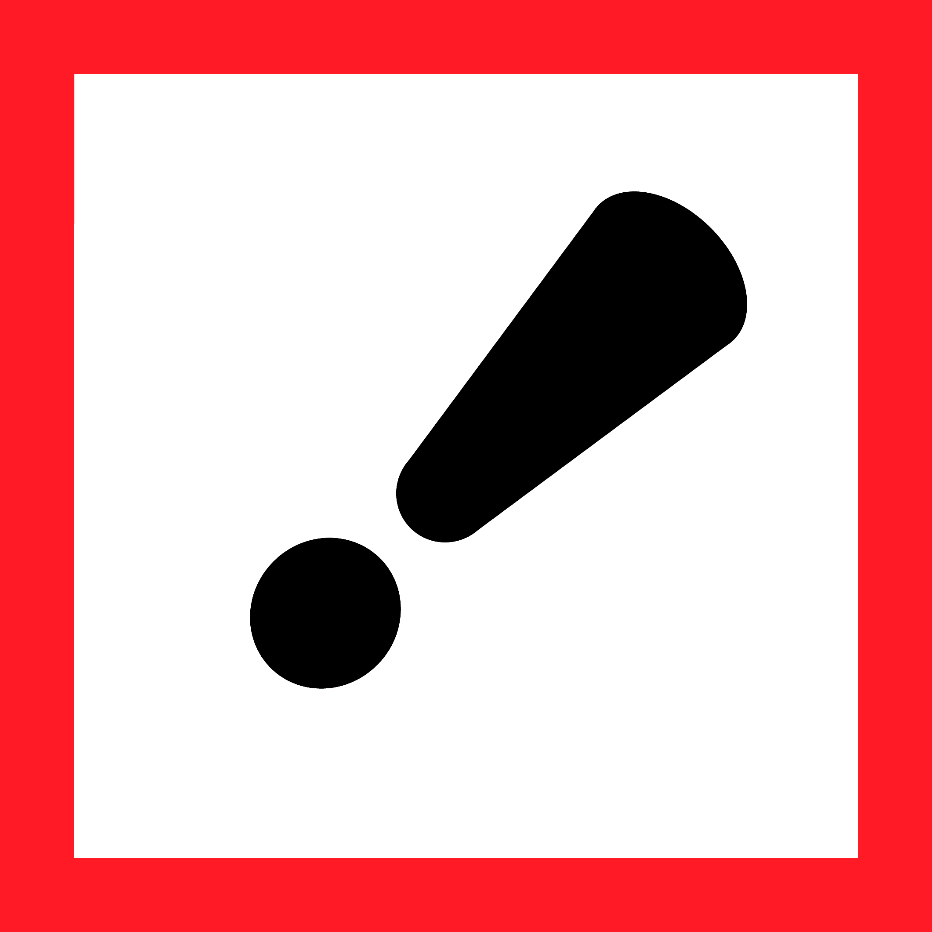 HAZARD STATEMENTS:Causes serious eye irritation. Causes mild skin irritation.Interactions with Other Chemicals: Reacts with other household chemicals such as toilet bowl cleaners, rust removers, acids, and ammonia-containing products to produce hazardous gases, such as chlorine and other chlorinated compounds. Other information: Toxic to aquatic life with long lasting effects. Very toxic to aquatic life.PRECAUTIONARY STATEMENTS:Wear eye protection/face protection such as safety glasses. Wash hands and any exposed skin thoroughly after handling.IF IN EYES: Rinse cautiously with water for several minutes. Remove contact lenses, if present and easy to do. Continue rinsing. If eye irritation persists: Get medical advice/attention.IF ON SKIN: If skin irritation occurs: Get medical advice/attention. Supplier Identification & Emergency Phone#:See the Safety Data Sheet for more information.(0.5 to 2% Sodium Hypochlorite Solution)HAZARD STATEMENTS:Causes serious eye irritation. Causes mild skin irritation.Interactions with Other Chemicals: Reacts with other household chemicals such as toilet bowl cleaners, rust removers, acids, and ammonia-containing products to produce hazardous gases, such as chlorine and other chlorinated compounds. Other information: Toxic to aquatic life with long lasting effects. Very toxic to aquatic life.PRECAUTIONARY STATEMENTS:Wear eye protection/face protection such as safety glasses. Wash hands and any exposed skin thoroughly after handling.IF IN EYES: Rinse cautiously with water for several minutes. Remove contact lenses, if present and easy to do. Continue rinsing. If eye irritation persists: Get medical advice/attention.IF ON SKIN: If skin irritation occurs: Get medical advice/attention. Supplier Identification & Emergency Phone#:See the Safety Data Sheet for more information.(0.5 to 2% Sodium Hypochlorite Solution)HAZARD STATEMENTS:Causes serious eye irritation. Causes mild skin irritation.Interactions with Other Chemicals: Reacts with other household chemicals such as toilet bowl cleaners, rust removers, acids, and ammonia-containing products to produce hazardous gases, such as chlorine and other chlorinated compounds. Other information: Toxic to aquatic life with long lasting effects. Very toxic to aquatic life.PRECAUTIONARY STATEMENTS:Wear eye protection/face protection such as safety glasses. Wash hands and any exposed skin thoroughly after handling.IF IN EYES: Rinse cautiously with water for several minutes. Remove contact lenses, if present and easy to do. Continue rinsing. If eye irritation persists: Get medical advice/attention.IF ON SKIN: If skin irritation occurs: Get medical advice/attention.Supplier Identification & Emergency Phone#:See the Safety Data Sheet for more information.(0.5 to 2% Sodium Hypochlorite Solution)HAZARD STATEMENTS:Causes serious eye irritation. Causes mild skin irritation.Interactions with Other Chemicals: Reacts with other household chemicals such as toilet bowl cleaners, rust removers, acids, and ammonia-containing products to produce hazardous gases, such as chlorine and other chlorinated compounds. Other information: Toxic to aquatic life with long lasting effects. Very toxic to aquatic life.PRECAUTIONARY STATEMENTS:Wear eye protection/face protection such as safety glasses. Wash hands and any exposed skin thoroughly after handling.IF IN EYES: Rinse cautiously with water for several minutes. Remove contact lenses, if present and easy to do. Continue rinsing. If eye irritation persists: Get medical advice/attention.IF ON SKIN: If skin irritation occurs: Get medical advice/attention.Supplier Identification & Emergency Phone#:See the Safety Data Sheet for more information.